ΕΛΛΗΝΙΚΗ ΔΗΜΟΚΡΑΤΙΑ                                         Λάρισα 27/3/2023ΠΕΡΙΦΕΡΕΙΑ ΘΕΣΣΑΛΙΑΣ                                         Αριθμ. Πρωτ:121585ΟΙΚΟΝΟΜΙΚΗ ΕΠΙΤΡΟΠΗΠΡΟΣΚΛΗΣΗκ. Μπίλλη Απόστολοκ. Καλαμπάκα Κωνσταντίνο κ. Γακόπουλο Χρήστο κ. Μόρα Αθανάσιοκ. Μπρέζα Ανδρέα         Προς τους κ.κ.                                     6.   κ. Ρογγανάκη Αγλαΐακ. Αράπκουλε Δέσποινα κ. Τσιάρα Αθανάσιο  9.   κ. Τσιαπλέ Αναστάσιοκ. Κουρέτα Δημήτριο Σας προσκαλούμε να προσέλθετε στην Περιφέρεια Θεσσαλίας (αίθουσα τηλεδιάσκεψης)   στις  31 Μαρτίου    2023   ημέρα Παρασκευή  και ώρα 15:00 μ.μ.  για να μετάσχετε σε συνεδρίαση της Οικονομικής Επιτροπής Περιφέρειας Θεσσαλίας στην οποία θα γίνει συζήτηση και λήψη αποφάσεων στα κατωτέρω θέματα:1.  Επικύρωση πρακτικών προηγούμενης συνεδρίασης Αριθμ. Πρακτ. 9/22-3-2023 ΠΕΡΙΦΕΡΕΙΑΚΗ ΕΝΟΤΗΤΑ ΚΑΡΔΙΤΣΑΣΠΕΡΙΦΕΡΕΙΑΚΗ ΕΝΟΤΗΤΑ ΛΑΡΙΣΑΣΠΕΡΙΦΕΡΕΙΑΚΗ ΕΝΟΤΗΤΑ ΜΑΓΝΗΣΙΑΣ & ΣΠΟΡΑΔΩΝΠΕΡΙΦΕΡΕΙΑΚΗ ΕΝΟΤΗΤΑ ΤΡΙΚΑΛΩΝ Παρακαλείστε σε περίπτωση απουσίας ή κωλύματος να ενημερώσετε τη Γραμματεία της Οικονομικής Επιτροπής στο τηλ. 2413506209, ώστε να κληθεί ο αναπληρωτής σας. ΟΠΡΟΕΔΡΟΣ ΤΗΣ ΕΠΙΤΡΟΠΗΣ                                                        ΠΙΝΑΚΑΣ ΒΑΣΙΛΕΙΟΣ                                           ΑΝΤΙΠΕΡΙΦΕΡΕΙΑΡΧΗΣ Π.Ε.ΛΑΡΙΣΑΣΚ1Εισήγηση για συγκρότηση επιτροπής που αφορά στη διενέργεια και αξιολόγηση προσφορών Ανοιχτού Ηλεκτρονικού Διαγωνισμού «Παροχής υπηρεσιών κωνοποκτονίας» της Διεύθυνσης Δημόσιας Υγείας και Κοινωνικής Μέριμνας της Π.Ε. Καρδίτσας  Περιφέρειας Θεσσαλίας» για το έτος 2023.Εισηγ.κ.ΚουμαδίτηςΚ2Έγκριση πρακτικού έλεγχου δικαιολογητικών προσωρινού αναδόχου ανοιχτού ηλεκτρονικού Διαγωνισμού για το έργο «ΑΝΤΙΜΕΤΩΠΙΣΗ ΦΥΣΙΚΩΝ ΚΑΤΑΣΤΡΟΦΩΝ ΤΟΥ ΜΕΣΟΓΕΙΑΚΟΥ ΚΥΚΛΩΝΑ «ΙΑΝΟΣ» ΣΤΗΝ ΠΕ ΚΑΡΔΙΤΣΑΣ» υποέργο 10: «ΚΑΤΑΣΚΕΥΗ ΑΝΤΙΠΛΗΜΜΥΡΙΚΟΥ ΑΝΤΛΙΟΣΤΑΣΙΟΥ ΣΤΗΝ ΑΡΙΣΤΕΡΗ ΔΑΝΕΙΟΤΑΦΡΟ ΤΟΥ ΠΟΤΑΜΟΥ ΚΑΛΕΝΤΖΗ» με αρ. ΕΣΗΔΗΣ 193960 και κατακύρωση αποτελέσματος του διαγωνισμού. Προϋπ/μός: 150.000,00 € (με το ΦΠΑ) Χρηματοδότηση: ΣΑΕΠ 817 - Κ.Α. 2018ΕΠ81700005 Εισηγ. κ. Πετσιά  Κ3Προσφυγή στη διαδικασία με διαπραγμάτευση με περιορισμένο αριθμό οικονομικών φορέων χωρίς προηγούμενη δημοσίευση για την επιλογή αναδόχου για την αποκατάσταση ζημιών του οδικού δικτύου που προκλήθηκαν από τον “ΙΑΝΟ”( Δ’ ΟΜΑΔΑ_ΜΕΛΕΤΕΣ). Εισηγ. κ. ΠετσιάΚ4Έγκριση των τευχών δημοπράτησης και συγκρότηση επιτροπής διαγωνισμού για τη διενέργεια ηλεκτρονικού διαγωνισμού του υποέργου 77 με τίτλο: «Συντήρηση σηράγγων οδικού δικτύου Π.Ε. Καρδίτσας».Προϋπολογισμός74.000,00€(μεΦΠΑ24%) Χρηματοδότηση:ΣΑΕΠ517/ Κ.Α.2014ΕΠ51700018.Εισηγ. κ. ΠετσιάΚ5Έγκριση Πρακτικών Ι & Ι(ΟΛΟΚΛΗΡΩΣΗ) Αξιολόγησης ανοικτής ηλεκτρονικής διαδικασίας για τη σύναψη δημόσιας σύμβασης έργου κάτω των ορίων του Ν. 4412/2016 του υποέργου 1: «ΑΠΟΚΑΤΑΣΤΑΣΗ ΖΗΜΙΩΝ ΣΤΗΝ ΟΔΟ 61 (ΤΜΗΜΑ ΜΟΥΖΑΚΙ-ΚΡΥΟΝΕΡΙ)» και ανακήρυξη προσωρινού μειοδότη Προϋπ/μός2.000.000,00 € (με το ΦΠΑ): Χρηματοδότηση: ΣΑΕΠ 817 - Κ.Α. 2022ΕΠ81700005.Εισηγ. κ. ΠετσιάΚ6Έγκριση Πρακτικών Ι & Ι(ΟΛΟΚΛΗΡΩΣΗ) Αξιολόγησης ανοικτής ηλεκτρονικής διαδικασίας για τη σύναψη δημόσιας σύμβασης έργου κάτω των ορίων του Ν. 4412/2016 του υποέργου 5: «ΕΡΓΑ ΒΕΛΤΙΩΣΗΣ ΟΔΙΚΗΣ ΑΣΦΑΛΕΙΑΣ ΣΤΗΝ Π.Ε. ΚΑΡΔΙΤΣΑΣ» και ανακήρυξη προσωρινού μειοδότη Προϋπ/μός: 1.282.969,69 € (με ΦΠΑ 24%) Χρηματοδότηση ΤΑΜΕΙΟ ΑΝΑΚΑΜΨΗΣ & ΑΝΘΕΚΤΙΚΟΤΗΤΑΣ «ΕΛΛΑΔΑ 2.0».:Εισηγ. κ. ΠετσιάΚ7Έγκριση Πρακτικού (Ι) Αξιολόγησης ανοικτής ηλεκτρονικής διαδικασίας για τη σύναψη δημόσιας σύμβασης έργου κάτω των ορίων του Ν. 4412/2016 του υποέργου 2 με τίτλο: «ΟΔΟΣ ΑΠΟ ΕΠ.Ο.67 ΠΡΟΣ ΕΛΑΤΟ ΚΑΙ ΜΕΓΑΛΑ ΒΡΑΓΚΙΑΝΑ-ΑΠΟΚΑΤΑΣΤΑΣΗ ΖΗΜΙΩΝ ΦΑΙΝΟΜΕΝΟΥ «ΔΙΟΜΗΔΗΣ», του έργου: «ΑΠΟΚΑΤΑΣΤΑΣΗ ΦΥΣΙΚΩΝ ΚΑΤΑΣΤΡΟΦΩΝ ΠΟΥ ΠΡΟΚΛΗΘΗΚΑΝ ΑΠΟ ΤΙΣ ΕΝΤΟΝΕΣ ΒΡΟΧΟΠΤΩΣΕΙΣ ΣΤΙΣ 11/01/2022  ΣΤΗΝ Π.Ε. ΚΑΡΔΙΤΣΑΣ», και ανακήρυξη προσωρινού μειοδότη. Προϋπολογισμός:2.200.000,00€(μεΦΠΑ 24%) Χρηματοδότηση:ΣΑΕΠ817-Κ.Α.2022ΕΠ81700006(Π.Κ.) ΣΑΝΠ817-2023ΝΠ81700024 (Ν.Κ.)Εισηγ. κ. ΠετσιάΚ8Έγκριση των τευχών δημοπράτησης και συγκρότηση επιτροπής διαγωνισμού για τη διενέργεια ηλεκτρονικού διαγωνισμού του υποέργου1: «ΚΑΤΑΣΚΕΥΗ ΓΕΦΥΡΑΣ ΣΤΟΝ ΠΟΤΑΜΟ ΚΑΡΙΤΣΙΩΤΗ ΤΟΥ ΔΗΜΟΥ ΛΙΜΝΗΣ ΠΛΑΣΤΗΡΑ». Προϋπολογισμός: 1.350.000,00 € (με ΦΠΑ 24%) Χρηματοδότηση: ΣΑΕ817 - Κ.Α.2021ΕΠ81700001Εισηγ. κ. ΠετσιάΚ9Έγκριση διάθεσης πίστωσης και πληρωμής εξειδικευμένων δαπανών σχετικά με τη συνδιοργάνωση εκδηλώσεων της Π.Ε. Καρδίτσας. Εισηγ. κ. ΠατουλιώτηςΚ10Έγκριση των τευχών δημοπράτησης και συγκρότηση επιτροπής διαγωνισμού για τη διενέργεια ηλεκτρονικού διαγωνισμού του υποέργου 2: «ΚΑΤΑΣΚΕΥΗ ΓΕΦΥΡΑΣ ΣΤΗΝ Τ.Κ. ΦΥΛΑΚΤΗΣ ΤΟΥ ΔΗΜΟΥ ΛΙΜΝΗΣ ΠΛΑΣΤΗΡΑ».Προϋπολογισμός: 900.000,00 € (με ΦΠΑ 24%) Χρηματοδότηση: ΣΑΕ817 - Κ.Α.2021ΕΠ81700001Εισηγ. κ. ΠετσιάΚ11Εισήγηση υποβολής τροποποιημένου τεχνικού δελτίου έργου στο πρόγραμμα ΑΝΤΩΝΗΣ ΤΡΙΤΣΗΣ, πρόσκληση AT01, στον άξονα προτεραιότητας: «Περιβάλλον», με τίτλο: «Υποδομές ύδρευσης» και αποδοχή των όρων συμμετοχής στο Πρόγραμμα. Εισηγ. κ. ΜπαχτσεβάνοςΚ12Εισήγηση υποβολής τροποποιημένου τεχνικού δελτίου έργου στο πρόγραμμα ΑΝΤΩΝΗΣ ΤΡΙΤΣΗΣ, πρόσκληση ΑΤ06 με τίτλο: «Αστική Αναζωογόνηση», του άξονα προτεραιότητας «Ποιότητα ζωής και εύρυθμη λειτουργία των πόλεων, της υπαίθρου και των οικισμών» και αποδοχή των όρων συμμετοχής στο Πρόγραμμα. Εισηγ. κ. ΜπαχτσεβάνοςΚ13Σχετικά με μεταφορά μαθητών Πρωτοβάθμιας & Δευτεροβάθμιας Εκπαίδευσης Ν. Καρδίτσας για το διδακτικό έτος 2022-2023. Εισηγ.κ.ΚουκουμτζήΚ14Έγκριση των τευχών δημοπράτησης και συγκρότηση επιτροπής διαγωνισμού για τη διενέργεια ηλεκτρονικού διαγωνισμού του υποέργου 76 με τίτλο: «ΔΗΜΙΟΥΡΓΙΑ ΚΕΝΤΡΟΥ ΑΘΛΗΣΗΣ ΠΟΛΗΣ & ΠΡΟΠΟΝΗΤΙΚΟΥ ΑΘΛΗΤΙΚΟΥ TΟΥΡΙΣΜΟΥ ΚΑΡΔΙΤΣΑΣ» του έργου με τίτλο: ΣΥΝΤΗΡΗΣΗ ΑΠΟΚΑΤΑΣΤΑΣΗ ΒΕΛΤΙΩΣΗ ΗΛΕΚΤΡΟΦΩΤΙΣΜΟΣ ΚΑΙ ΠΡΟΜΗΘΕΙΑ ΓΙΑ ΤΗΝ ΣΗΜΑΝΣΗ, ΣΤΗΘΑΙΑ ΑΣΦΑΛΕΙΑΣ ΤΟΥ ΕΘΝΙΚΟΥ ΚΑΙ ΕΠΑΡΧΙΑΚΟΥ ΟΔΙΚΟΥ ΔΙΚΤΥΟΥ & ΑΠΟΠΛΗΡΩΜΗ – ΟΛΟΚΛΗΡΩΣΗ ΕΡΓΩΝ ΠΕΡΙΦΕΡΕΙΑΚΗΣ ΕΝΟΤΗΤΑΣ ΚΑΡΔΙΤΣΑΣ (πκ 2013ΕΠ01700013) Προϋπολογισμός: 500.000,00 € (με ΦΠΑ 24%) Χρηματοδότηση: ΣΑEΠ517 - Κ.Α. 2014ΕΠ51700018 Εισηγ. κ. ΠετσιάΛ1Έγκριση εξειδίκευσης δαπανών της Π.Ε. Λάρισας - Περιφέρειας    Θεσσαλίας, στον ΚΑΕ 0845, που αφορά τη συνδιοργάνωση δύο εκδηλώσεων: A. Ενημέρωση και Ευαισθητοποίηση για τη Θαλασσαιμία, που θα διεξαχθεί στις 6-8 Μαΐου 2023, στην πλατεία Ταχυδρομείου της Λάρισας.B. Παγκόσμια Ημέρα Εθελοντή Αιμοδότη, που θα διεξαχθεί στις 13 Ιουνίου 2023, στο Μνημείο του Ιπποκράτη στη Λάρισα.Εισηγ.Περιφερειάρχης κ.ΑγοραστόςΛ2Έγκριση εξειδίκευσης δαπανών συμμετοχής της Περιφέρειας Θεσσαλίας στη Διεθνή Έκθεση FHA-FOOD & BEVERAGE ASIA 2023, 25-28.04.2023, στη Σιγκαπούρη. Εισηγ.κ.ΚαλφούντζοςΛ3Έγκριση αποζημίωσης δαπανών μετακίνησης του Περιφερειακού Συμβούλου Νικόλαου Λιούπα στην διεθνή τουριστική  έκθεση: : 24η Ιnternational Tourism Exhibition" στην Κύπρο 21-23/04/2023. Εισηγ.Περιφερειάρχης κ.ΑγοραστόςΛ4Έγκριση αποζημίωσης δαπανών μετακίνησης ενός (1) Υπαλλήλου  της Π.Ε. Λάρισας - Περιφέρειας Θεσσαλίας στη διεθνή τουριστική έκθεση: τίτλο «TRAVEL EXPO CYPRUS 2023», 21-23/04/2023, Λευκωσία, Κύπρο. Εισηγ.κ.Πατουλιώτης Λ5Έγκριση αποτελεσμάτων αξιολόγησης δικαιολογητικών κατακύρωσης και κατακύρωσης του Ανοιχτού Ηλεκτρονικού Διαγωνισμού με Α.Π.483209/09-12-2022 (α/α ΕΣΗΔΗΣ: 176704) και κριτήριο την χαμηλότερη τιμή προσφοράς ανά είδος: «Προμήθεια Η/Υ, Οθονών, εξοπλισμού για τις Δ/νσεις της Περιφέρειας Θεσσαλίας», προϋπ. 150.999,57€ (συμπ. ΦΠΑ).Εισηγ.κ.ΜήτσοςΛ6Έγκριση εκτέλεσης μητρώου φορέων παροχής υπηρεσιών αρμοδιότητας της Περιφερειακής Ενότητας  Λάρισας με αυτεπιστασία σύμφωνα με τις διατάξεις του Ν.4412/2016-άρθρα 118, 32, 59 και 303, όπως τροποποιήθηκε και ισχύει.Εισηγ.Αντιπεριφερειάρχης κ.ΠινακάςΛ7 Μεταβολή ποσοστών συμμετοχής ΕΤΕπ και Τ.Π.&Δ. στη χρηματοδότηση έργων ενταγμένων στο πρόγραμμα «ΦΙΛΟΔΗΜΟΣ Ι» τα οποία μεταφέρθηκαν στο Ειδικό Αναπτυξιακό Πρόγραμμα «ΑΝΤΩΝΗΣ ΤΡΙΤΣΗΣ». Εισηγ.κ.ΚαρατζάΛ8Ανάκληση της με αριθμό 1436/2022 απόφασης της Οικονομικής Επιτροπής Περιφέρειας Θεσσαλίας για την ανάθεση της σύμβασης του έργου: «ΑΝΤΙΠΛΗΜΜΥΡΙΚΗ ΠΡΟΣΤΑΣΙΑ ΠΑΡΟΧΘΙΩΝ ΕΚΤΑΣΕΩΝ ΤΩΝ ΚΟΙΤΩΝ ΤΟΥ ΠΗΝΕΙΟΥ ΠΟΤΑΜΟΥ ΛΟΓΩ ΚΑΤΑΣΤΡΟΦΩΝ ΑΠΟ ΕΝΤΟΝΑ ΚΑΙΡΙΚΑ ΦΑΙΝΟΜΕΝΑ (ΔΙΟΜΗΔΗΣ)». Προϋπολογισμός έργου: 1.800.000,00 € Χρηματοδότηση: ΠΔΕ ΣΑΕΠ 817 ΚΑΕ: 2022ΕΠ81700013 Εισηγ.κ.ΚαρατζάΛ9Έγκριση του ΠΡΑΚΤΙΚΟΥ ΙΙ για κατακύρωση της σύμβασης για παροχή υπηρεσιών με τίτλο: «ΣΥΝΤΗΡΗΣΕΙΣ ΟΔΙΚΟΥ ΔΙΚΤΥΟΥ ΠΕ ΛΑΡΙΣΑΣ ΕΤΩΝ ΠΕΡΙΦΕΡΕΙΑ ΘΕΣΣΑΛΙΑΣ  2023-2024»,ΥΠΟΕΡΓΟ 2 «ΚΟΠΗ ΧΟΡΤΩΝ Π. Ε. ΛΑΡΙΣΑΣ ΕΤΩΝ 2023-2024 ΒΟΡΕΙΟΣ ΤΟΜΕΑΣ», ΧΡΗΜΑΤΟΔΟΤΗΣΗ: Κωδικός ΟΠΣ 5200193 «ΠΠΑ ΠΕΡΙΦΕΡΕΙΑΣ ΘΕΣΣΑΛΙΑΣ  2021-2025», άξονας προτεραιότητας: «Οδικές Υποδομές» , με Κ.Α. 2022ΝΠ41700047, ΑΡΙΘΜΟΣ ΣΥΣΤΗΜΑΤΟΣ ΔΙΑΓΩΝΙΣΜΟΥ : 181743/2023. Πρoεκτιμώμενη Αμοιβή:“250.000,00€ με ΦΠΑ”.ΧΡΗΜΑΤΟΔΟΤΗΣΗ : Κ.Α. 2022ΝΠ41700047,Εισηγ.κ.Ντάγιας Λ10Παράταση προθεσμίας υποβολής προσφορών μέσω ΕΣΗΔΗΣ με Α/Σ 192677 του Έργου: «ΚΑΘΑΡΙΣΜΟΣ ΚΑΙ ΔΙΕΥΘΕΤΗΣΕΙΣ ΡΕΜΑΤΩΝ ΔΗΜΟΥ ΤΕΜΠΩΝ ΜΕΤΑ ΤΗ ΘΕΟΜΗΝΙΑ ΤΗΣ 11ης ΙΑΝΟΥΑΡΙΟΥ 2022» Προϋπολογισμού: 662.330,00 € Χρηματοδότηση: ΣΑΕΠ 817, Κ.Α. 2022ΕΠ81700011 (υπ. 3) Εισηγ.κ.ΝτάγιαςΛ11Έγκριση πρακτικού (IΙ) ανοικτής διαδικασίας για τη σύναψη δημόσιας σύμβασης έργου κάτω των ορίων μέσω του Ε.Σ.Η.Δ.Η.Σ. του έργου με τίτλο «16.1.ΚΑΤΑΣΚΕΥΗ ΠΡΟΧΕΙΡΩΝ ΦΡΑΓΜΑΤΩΝ ΣΤΟΝ ΠΟΤΑΜΟ ΠΗΝΕΙΟ ΣΤΙΣ ΘΕΣΕΙΣ 5OΥ AΝΤΛΙΟΣΤΑΣΙΟΥ - ΟΜΟΛΙΟΥ –  ΠΑΛΑΙΟΠΥΡΓΟΥ, ΧΡΗΣΗ 2023»Προϋπολογισμού: 150.000,00 € Χρηματοδότηση: ΣΑΝΠ 217, Κ.Α.Ε. 2022ΕΝ21700001 (υπ. 14) Εισηγ.κ.ΝτάγιαςΛ12Εξειδίκευση πίστωσης κωδικών αριθμών εξόδων (ΚΑΕ), στο αναλυτικότερο επίπεδο του προϋπολογισμού, δαπανών παροχής υπηρεσιών και προμήθειας υλικών για τις ανάγκες Δ/νσεων Έδρας Περιφέρειας Θεσσαλίας και Υπηρεσιών Εκπ/σης Λάρισας, έτος 2023. Εισηγ.κ.ΜηχαλέςΛ13Επιστροφή ποσών λόγω μη χρήσης παραβόλων. Εισηγ.κ.ΜηχαλέςΛ14Υποβολή προς χρηματοδότηση έργων Φυσικών Καταστροφών. Εισηγ.Περιφερειάρχης κ.ΑγοραστόςΛ154η Έγκριση δαπανών γενομένων συμβάσεων ΓΙΑ ΤΗΝ  ΠΑΡΟΧΗ ΥΠΗΡΕΣΙΩΝ  του έργου με Κ.Α. 2022ΕΠ41700012 (Κωδικός ΟΠΣ 5168832) της ΣΑΝΠ 417 και τίτλο «ΑΠΟΚΑΤΑΣΤΑΣΗ ΒΑΤΟΤΗΤΑΣ- ΑΠΟΧΙΟΝΙΣΜΟΙ-ΑΡΣΗ ΚΑΤΑΠΤΩΣΕΩΝ Π.Ε. ΛΑΡΙΣΑΣ (2016ΕΠ51700002)» για τη διαδικασία αναθέσεων με αυτεπιστασία του υποέργου 18 (Πρώην αριθμός υποέργου 24) «ΑΠΟΚΑΤΑΣΤΑΣΗ ΒΑΤΟΤΗΤΑΣ-ΑΠΟΧΙΟΝΙΣΜΟΙ-ΑΡΣΗ ΚΑΤΑΠΤΩΣΕΩΝ Π.Ε. ΛΑΡΙΣΑΣ ΓΙΑ ΤΟ ΕΤΟΣ 2021- 2022 ΜΕ ΑΥΤΕΠΙΣΤΑΣΙΑ». της Περιφέρειας Θεσσαλίας εκτελουμένων με αυτεπιστασία σύμφωνα με τις διατάξεις του Ν. 4412/2016 - άρθρα 177, 32 και 59. Εισηγ.Αντιπεριφερειάρχης κ.ΠινακάςΛ16Έγκριση εξειδίκευσης δαπανών της Π.Ε. Λάρισας - Περιφέρειας    Θεσσαλίας, στον ΚΑΕ 0845 για την εκδήλωση με τίτλο «ΜΑΖΙ ΜΙΑ ΑΓΚΑΛΙΑ» που θα διεξαχθεί από 22/04/2023 έως και 28/04/2023 στην κεντρική πλατεία της Λάρισας. Εισηγ.Περιφερειάρχης κ.ΑγοραστόςΛ17Έγκριση παράτασης της  συνολικής προθεσμίας, έως 29-06-2023  για την περαίωση των εργασιών του έργου: «ΚΑΤΑΣΚΕΥΗ ΑΝΤΛΙΟΣΤΑΣΙΟΥ ΚΑΙ ΑΓΩΓΟΥ ΑΠΟΡΡΟΗΣ ΟΜΒΡΙΩΝ ΣΤΟ Δ.Δ. ΥΠΕΡΕΙΑΣ ΤΟΥ Δ. ΦΑΡΣΑΛΩΝ ΠΟΥ ΕΠΛΗΓΗ ΣΤΙΣ 18 ΚΑΙ 19 ΣΕΠΤΕΜΒΡΙΟΥ 2020 ΑΠΟ ΤΑ ΕΝΤΟΝΑ ΚΑΙΡΙΚΑ ΦΑΙΝΟΜΕΝΑ ΤΟΥ ΜΕΣΟΓΕΙΑΚΟΥ ΚΥΚΛΩΝΑ “ΙΑΝΟΣ” ΚΑΙ ΑΠΟΚΑΤΑΣΤΑΣΗ ΒΛΑΒΩΝ ΤΩΝ ΤΡΙΩΝ ΦΡΑΓΜΑΤΩΝ ΤΟΥ ΕΝΙΠΕΑ ΠΟΤΑΜΟΥ». Ανάδοχος: «ΕΡΓΟΔΟΜΗ ΤΕΧΝΙΚΗ ΑΤΕ» Προϋπολογισμός: 241.935,49€ (πλέον ΦΠΑ) Χρηματοδότηση:  ΣΑΕ:055   Κ.Α.Ε: 2013ΣΕΠ05500005. Εισηγ.κ.ΚαρράΛ18Ακύρωση της 1) 208/2022 (πρακτικό 8ο/01-04-2022 και ΑΔΑ: ΩΤΓΗ7ΛΡ-ΡΕΒ) Απόφασης της Οικονομικής Επιτροπής Περιφέρειας Θεσσαλίας με θέμα: «Προσφυγή στη διαδικασία με διαπραγμάτευση με περιορισμένο αριθμό οικονομικών φορέων χωρίς προηγούμενη δημοσίευση για την επιλογή αναδόχου του Έργου: «ΚΑΤΑΣΚΕΥΗ ΝΕΑΣ ΟΔΟΓΕΦΥΡΑΣ ΒΛΑΧΟΓΙΑΝΝΙΟΥ ΔΕ ΠΟΤΑΜΙΑΣ Δ. ΕΛΑΣΣΟΝΑΣ», Προϋπολογισμού: 4.000.000,00€, Χρηματοδότηση: ΣΑΕΠ055, Κ.Α. 2003ΣΕ05500005 (ΥΠΟΕΡΓΟ 1)» και της  2) 575/2022 (πρακτικό 17ο/14-06-2022 και ΑΔΑ: ΡΓΓΥ7ΛΡ-ΡΔΓ) Απόφασης της Οικονομικής Επιτροπής Περιφέρειας Θεσσαλίας με θέμα: «Έγκριση πρακτικού και κατακύρωση αποτελέσματος (ανάθεση σύμβασης) διαδικασίας με διαπραγμάτευση με περιορισμένο αριθμό οικονομικών φορέων χωρίς προηγούμενη δημοσίευση (σύμφωνα με τα άρθρα 32§2γ & 32Α του Ν.4412/2016 όπως αντικαταστάθηκαν από το άρθρο 2 του Ν.4782/2021) για την επιλογή αναδόχου του Έργου: «ΚΑΤΑΣΚΕΥΗ ΝΕΑΣ ΟΔΟΓΕΦΥΡΑΣ ΒΛΑΧΟΓΙΑΝΝΙΟΥ ΔΕ ΠΟΤΑΜΙΑΣ Δ. ΕΛΑΣΣΟΝΑΣ», Προϋπολογισμού: 4.000.000,00€, Χρηματοδότηση: ΣΑΕΠ055, Κ.Α. 2003ΣΕ05500005 (ΥΠΟΕΡΓΟ 1)» και ακύρωση (ματαίωση) της διαδικασίας με διαπραγμάτευση με περιορισμένο αριθμό οικονομικών φορέων χωρίς προηγούμενη δημοσίευση για την επιλογή αναδόχου του Έργου: «ΚΑΤΑΣΚΕΥΗ ΝΕΑΣ ΟΔΟΓΕΦΥΡΑΣ ΒΛΑΧΟΓΙΑΝΝΙΟΥ ΔΕ ΠΟΤΑΜΙΑΣ Δ. ΕΛΑΣΣΟΝΑΣ», Προϋπολογισμού: 4.000.000,00€, Χρηματοδότηση: ΣΑΕΠ055, Κ.Α. 2003ΣΕ05500005 (ΥΠΟΕΡΓΟ 1)» Εισηγ.κ.ΝτάγιαςΛ19Έγκριση εξειδίκευσης δαπανών της Περιφέρειας Θεσσαλίας στον ΚΑΕ 9899 για προβολή της Περιφέρειας Θεσσαλίας   στην ιστοσελίδα  enikos.gr,  και συγκεκριμένα στην κατηγορία «Travel by enikos.gr»,  στα πλαίσια δράσεων τουριστικής προβολής Περιφέρειας Θεσσαλίας 2023.Εισηγ.κ.ΠατουλιώτηςΜΣ1Ανάθεση ΕΚΤΕΛΕΣΗΣ ΔΡΟΜΟΛΟΓΙΩΝ ΜΕΤΑΦΟΡΑΣ ΜΑΘΗΤΩΝ ΧΩΡΙΚΗΣ ΑΡΜΟΔΙΟΤΗΤΑΣ Π. Ε. ΜΑΓΝΗΣΙΑΣ & ΣΠΟΡΑΔΩΝ  ΓΙΑ ΤΟ ΜΑΘΗΜΑ ΚΟΛΥΜΒΗΣΗΣ ΤΡΙΤΗΣ ΠΕΡΙΟΔΟΥ  ΣΧΟΛ. ΕΤΟΥΣ 2022-2023 κατόπιν της αριθμ. 85580/3.3.2023 (23PROC012228693) Πρόσκλησης».Εισηγ.κ.  ΚολυνδρίνηΜΣ2Έγκριση εξειδίκευσης δαπάνης για την προμήθεια γιλέκων και για την υπηρεσία παροχής γευμάτων των αθλητικών εκδηλώσεων έτους 2023, που βαρύνουν τον φορέα 071-ΚΑΕ 9899 προϋπολογισμού έτους 2023 της Π.Ε. Μαγνησίας και Σποράδων Εισηγ.κ.  ΚολυνδρίνηΜΣ3Έγκριση καταβολής αποζημίωσης υπαλλήλου Ι.Δ.Α.Χ. λόγω λύσης υπαλληλικής σχέσης. Εισηγ.κ.  ΚολυνδρίνηΜΣ4Εξειδίκευση πίστωσης δαπάνης για την ανάθεση παροχής υπηρεσιών ασφάλισης οχημάτων των ΠΕΜΣ και φύλαξης κτιρίων που στεγάζουν υπηρεσίες των ΠΕΜΣ σε βάρος του ΚΑΕ 0899 Εισηγ.κ. ΚολυνδρίνηΜΣ5Εισήγηση για εξειδίκευση  δαπάνης και διάθεσης πίστωσης για την  επιστροφή αχρεωστήτως  καταβληθέντων ποσών Εισηγ.κ. ΚολυνδρίνηΜΣ6Έγκριση εξειδίκευσης δαπανών και διάθεσης πιστώσεων για την ετήσια συντήρηση προγραμμάτων (software) και τηλεφωνικής υποστήριξης , την ετήσια συντήρηση μηχανημάτων δύο αυτόματων γραμμών ΚΤΕΟ έτους 2023 και προμήθεια αναγνωρισμένου πιστοποιητικού ψηφιακής υπογραφής αυτόματης γραμμής ελέγχου  οχημάτων ΚΤΕΟ εγκατεστημένο Εισηγ.κ.  ΚολυνδρίνηΜΣ7Έγκριση εξειδίκευσης δαπανών και διάθεσης πιστώσεων για την προμήθεια φορητού τερματικού και την αναβάθμιση του σχετικού προγράμματος, για το Τμήμα ΚΤΕΟ της Διεύθυνσης Μεταφοροών  ΠΕΜΣ Εισηγ.κ.  ΚολυνδρίνηΜΣ8Έγκριση κατ΄ εξαίρεση οδήγησης υπηρεσιακών επιβατικών αυτοκινήτων της από υπαλλήλους που δεν κατέχουν νομοθετημένη θέση οδηγού. Εισηγ.κ.  ΚολυνδρίνηΜΣ9  Εξειδίκευση δαπάνης για την πρόσληψη εποχικού προσωπικού, Εργατών αποθήκης και Γεωπόνων και για εκδόσεις-εκτυπώσεις για τις ανάγκες εφαρμογής του προγράμματος καταπολέμησης του δάκου της ελιάς για το έτος 2023 στις Π.Ε. Μαγνησίας & Σποράδων Εισηγ.κ. ΛιάνοςΜΣ10Έγκριση Πρακτικού (Ι) Ηλεκτρονικής Αποσφράγισης & Αξιολόγησης Προσφορών και έγκριση αποτελέσματος της από 25/10/2022 δημοπρασίας για την ανάδειξη αναδόχου κατασκευής του έργου: «ΔΙΚΤΥΟ ΑΠΟΧΕΤΕΥΣΗΣ ΑΚΑΘΑΡΤΩΝ ΚΑΛΩΝ ΝΕΡΩΝ ΔΗΜΟΥ ΝΟΤΙΟΥ ΠΗΛΙΟΥ». Προϋπολογισμός έργου: 3.700.000,00 € (με Φ.Π.Α.) Χρηματοδότηση: ΣΑΕΠ 0061/ΚΑ: 2018ΕΠ00610018 ΠΕΡΙΦΕΡΕΙΑΚΟ ΕΠΙΧΕΙΡΗΣΙΑΚΟ ΠΡΟΓΡΑΜΜΑ ΘΕΣΣΑΛΙΑΣ  2014-2020 (Συγχρηματοδότηση ΕΤΠΑ) & Ίδιοι πόροι Δήμου Νοτίου Πηλίου Εισηγ.κ. ΧριστοδούλουΜΣ11Εισήγηση για εξειδίκευση πίστωσης των Περιφερειακών Ενοτήτων Μαγνησίας & Σποράδων Εισηγ.κ. ΧριστοδούλουΜΣ12Έγκριση πρακτικού ηλεκτρονικής δημοπρασίας και έγκριση αποτελέσματος της από 17/01/2023 δημοπρασίας για την ανάδειξη αναδόχου κατασκευής του έργου: «ΕΡΓΑ ΑΠΟΚΑΤΑΣΤΑΣΗΣ ΟΔΙΚΟΥ ΔΙΚΤΥΟΥ ΑΡΜΟΔΙΟΤΗΤΑΣ ΠΕΜΣ ΑΠΟ ΚΑΚΟΚΑΙΡΙΑ ΔΙΟΜΗΔΗΣ (10/1-12/1/2022) - ΔΥΤΙΚΗ ΜΑΓΝΗΣΙΑ» Προϋπολογισθείσα δαπάνη:” 1.500.000,00€ (με ΦΠΑ 24%)” Χρηματοδότηση: ΣΑΕΠ817, K.A. 2022ΕΠ81700007, υποέργο 2 Εισηγ.κ. ΧριστοδούλουΜΣ13Αξιολόγηση προσφορών και ανάδειξη προσωρινού αναδόχου στο πλαίσιο διενέργειας του ανοικτού ηλεκτρονικού διαγωνισμού του έργου «Πρόγραμμα καταπολέμησης κουνουπιών στην Π.Ε. Μαγνησίας & Σποράδων έτους 2023» Εισηγ.κ.  ΚολυνδρίνηΜΣ14Έγκριση 2ης παράτασης της συνολικής προθεσμίας περαίωσης του έργου «ΗΛΕΚΤΡΟΦΩΤΙΣΜΟΣ ΓΗΠΕΔΟΥ ΠΟΔΟΣΦΑΙΡΟΥ ΑΛΟΝΝΗΣΟΥ», Αναδόχου: ΕΥΑΓΓΕΛΟΣ ΤΣΙΡΝΟΒΑΣ ΚΑΙ ΣΙΑ Ε.Ε. με διακριτικό τίτλο «T&T ENERGY»,   έως τις 07-07-2023, με αναθεώρηση Εισηγ.κ. ΧριστοδούλουΜΣ15Έγκριση παράτασης της συνολικής προθεσμίας έως την 12/09/2023 για την περαίωση των εργασιών του έργου: «ΕΡΓΑ ΑΠΟΚΑΤΑΣΤΑΣΗΣ ΟΔΙΚΟΥ ΔΙΚΤΥΟΥ ΑΡΜΟΔΙΟΤΗΤΑΣ ΠΕΜΣ ΑΠΟ ΘΕΟΜΗΝΙΑ ΙΑΝΟΥΑΡΙΟΥ ΚΑΙ ΦΕΒΡΟΥΑΡΙΟΥ 2018 (ΤΜΗΜΑ ΑΝΗΛΙΟ - ΤΣΑΓΚΑΡΑΔΑ)» με ανάδοχο την Κ/Ξ ΜΠΟΥΛΟΓΙΑΝΝΗΣ ΚΩΝ/ΝΟΣ - ΚΑΘΑΡΙΟΣ ΑΤΕΒΕ. Εισηγ.κ. Χριστοδούλου  Τ1 Έγκριση δαπάνης και έγκριση διάθεσης πίστωσης 5.000,00€ με έκδοση Χ.Ε.Π. για έξοδα τεχνικού  ελέγχου    (ΚΤΕΟ) και επισκευή κοντέρ-ταχογράφων των υπηρεσιακών αυτοκινήτων της Π.Ε. Τρικάλων  για το οικ .Έτος 202 2023. Εισήγηση κ. Ταμπακιώτη Τ21. Έγκριση δαπάνης και διάθεση πίστωσης για εντός και εκτός έδρας μετακινήσεις και εξόδων διανυκτέρευσης των υπαλλήλων του Τμήματος Τουρισμού & Πολιτισμού της Π.Ε Τρικάλων,  για τη συμμετοχή τους σε εκθέσεις Τουρισμού του εξωτερικού και του εσωτερικού για το έτος 2023, με έκδοση ΧΕΠ. 2. Ορισμός υπολόγου για την απολογιστική παρακολούθηση και πληρωμή, με χρηματικό ένταλμα πληρωμής των εντός και εκτός έδρας μετακινήσεων και εξόδων διανυκτέρευσης των υπαλλήλων του Τμήματος Τουρισμού & Πολιτισμού της Π.Ε Τρικάλων. Εισηγ. Περιφερειάρχης κ. ΑγοραστόςΤ3Συγκρότηση επιτροπής για την παραλαβή της προμήθειας: «ΠΡΟΜΗΘΕΙΑ ΓΙΑ ΤΗΝ ΕΠΕΚΤΑΣΗ ΑΡΔΕΥΤΙΚΟΥ ΔΙΚΤΥΟΥ ΣΤΟ ΛΟΓΓΑΚΙ ΤΡΙΚΑΛΩΝ», υποέργου 200 του έργου: «ΣΥΝΤΗΡΗΣΗ, ΑΠΟΚΑΤΑΣΤΑΣΗ, ΒΕΛΤΙΩΣΗ, ΗΛΕΚΤΡΟΦΩΤΙΣΜΟΣ ΚΑΙ ΠΡΟΜΗΘΕΙΑ ΓΙΑ  ΣΗΜΑΝΣΗ, ΣΤΗΘΑΙΑ ΑΣΦΑΛΕΙΑΣ ΤΟΥ ΕΘΝΙΚΟΥ ΚΑΙ ΕΠΑΡΧΙΑΚΟΥ ΟΔΙΚΟΥ ΔΙΚΤΥΟΥ  ΚΑΙ ΑΠΟΠΛΗΡΩΜΗ-ΟΛΟΚΛΗΡΩΣΗ ΕΡΓΩΝ ΠΕ ΤΡΙΚΑΛΩΝ», προϋπολογισμού 37.000,00€, συμπεριλαμβανομένου του ΦΠΑ (24%), ΧΡΗΜΑΤΟΔΟΤΗΣΗ: Πρόγραμμα ΣΑΕΠ 517: 2014ΕΠ51700019, Υποέργο 200 . Εισηγ. κ. ΤαμπακιώτηΤ4Α) Έγκριση του από  06-03-2023 Πρακτικού I της Επιτροπής Διεξαγωγής του Ανοικτού Ηλεκτρονικού Διαγωνισμού της 10-01-2023 για  την ανάθεση εκτέλεσης του έργου: «ΑΠΟΚΑΤΑΣΤΑΣΗ ΖΗΜΙΩΝ ΠΟΥ ΠΡΟΚΛΗΘΗΚΑΝ ΑΠΟ ΕΝΤΟΝΑ ΠΛΗΜΜΥΡΙΚΑ ΦΑΙΝΟΜΕΝΑ ΣΤΟ ΟΔΙΚΟ ΔΙΚΤΥΟ ΑΡΜΟΔΙΟΤΗΤΑΣ ΠΕ.ΤΡΙΚΑΛΩΝ ΣΤΙΣ 10- 11/12/2021 (ΔΗΜΟΙ ΜΕΤΕΩΡΩΝ ,ΦΑΡΚΑΔΟΝΑΣ,ΠΥΛΗΣ)» ΥΠΟΕΡΓΟ 1: «ΑΠΟΚΑΤΑΣΤΑΣΗ ΖΗΜΙΩΝ ΠΟΥ ΠΡΟΚΛΗΘΗΚΑΝ ΑΠΟ ΕΝΤΟΝΑ ΠΛΗΜΜΥΡΙΚΑ ΦΑΙΝΟΜΕΝΑ ΣΤΟ ΟΔΙΚΟ ΔΙΚΤΥΟ ΑΡΜΟΔΙΟΤΗΤΑΣ ΠΕ.ΤΡΙΚΑΛΩΝ ΣΤΙΣ 10- 11/12/2021 (ΔΗΜΟΙ ΜΕΤΕΩΡΩΝ, ΦΑΡΚΑΔΟΝΑΣ,ΠΥΛΗΣ)» συνολικού προϋπολογισμού 2.000.000,00 Ευρώ  Β) Ανάδειξη του οικονομικού φορέα «ΧΑΤΖΗΓΑΚΗΣ ΤΕΧΝΙΚΗ Α.Ε.» ως προσωρινό ανάδοχο εκτέλεσης του ανωτέρω αναφερόμενου έργου  Εισηγ.κ. ΤαμπακιώτηΤ5Έγκριση εξειδίκευση δαπανών στον 0843, 1311,  1699, 1723, 0869, 0871    για δαπάνες  των υπηρεσιών της Π.Ε. Τρικάλων οικ. έτους 2023. Εισηγ. κ. ΚούκοςΤ6Έγκριση εξειδίκευση δαπανών στον ΚΑΕ 9473 για δαπάνες της Υποδιεύθυνσης Κτηνιατρικής της Π.Ε. Τρικάλων οικ. Έτους 2023. Εισηγ. κ. ΖτρίβαςΤ7Έγκριση αποζημίωσης δαπανών μετακίνησης του Αντιπεριφερειάρχη Τρικάλων  κ. Χρήστου Μιχαλάκη  της  Περιφέρειας Θεσσαλίας, σε έκθεση  του εξωτερικού. Εισηγ. Περιφερειάρχης  κ. ΑγοραστόςΤ8Έγκριση εξειδίκευσης δαπανών της Περιφέρειας Θεσσαλίας στον Φορέα 071 ΚΑΕ 9899 με κωδικό 12296 για την οργάνωση εκδηλώσεων και θέτοντας υπό την αιγίδα, αθλητικές εκδηλώσεις, ευρείας απήχησης της Π.Ε. Τρικάλων -Περιφέρεια Θεσσαλίας 2023.Εισηγ. κ. ΠατουλιώτηςΤ9Έγκριση χορήγησης παράτασης της προθεσμίας περαιώσεως του έργου:   «ΕΡΓΑΣΙΕΣ – ΠΡΟΜΗΘΕΙΕΣ ΓΙΑ ΤΙΣ ΑΝΑΓΚΕΣ ΤΟΥ ΟΔΙΚΟΥ ΔΙΚΤΥΟΥ ΚΑΙ ΤΟΥ ΑΝΤΙΠΛΗΜΜΥΡΙΚΟΥ ΔΙΚΤΥΟΥ ΚΑΙ ΛΟΙΠΩΝ ΕΓΚΑΤΑΣΤΑΣΕΩΝ Π.Ε. ΤΡΙΚΑΛΩΝ» Υποέργο 11: «ΕΚΤΕΛΕΣΗ ΕΡΓΑΣΙΩΝ ΑΠΟΚΑΤΑΣΤΑΣΗΣ ΙΕΡΟΥ ΝΑΟΥ ΑΓΙΟΥ ΝΙΚΟΛΑΟΥ ΚΡΗΝΗΣ Δ. ΦΑΡΚΑΔΟΝΑΣ» συνολικού προϋπολογισμού 100.000,00€ αναδόχου Εργοληπτικής Επιχειρήσεως «ΚΩΝΣΤΑΝΤΙΝΟΣ ΑΠ. ΚΑΡΒΟΥΝΗΣ» από 23/02/2023 έως 23/10/2023. Εισηγ. κ. ΤαμπακιώτηΤ10Έγκριση του 5ου Ανακεφαλαιωτικού Πίνακα Εργασιών ποσού για εργασίες, Γ.Ε. & Ο.Ε., απρόβλεπτα και αναθεώρηση 1.846.267,15 € και ποσού για Φ.Π.Α. 443.104,11 € συνολικού ποσού, περιλαμβανομένης της 1ης και της 2ης Συμπληρωματικής Σύμβασης, για εργασίες Γ.Ε. & Ο.Ε, απρόβλεπτα και αναθεώρηση 2.524.723,60 € και ποσού για Φ.Π.Α. 605.933,67 €, ήτοι συνολικού ποσού 3.130.657,27 €,  σε υπέρβαση 400.000,00 € (με Φ.Π.Α.) από το ποσό του συμφωνητικού, λόγω αναθεώρησης του έργου: «ΑΠΟΚΑΤΑΣΤΑΣΗ ΖΗΜΙΩΝ ΠΟΥ ΠΡΟΚΛΗΘΗΚΑΝ ΑΠΟ ΕΝΤΟΝΑ ΠΛΗΜΜΥΡΙΚΑ ΦΑΙΝΟΜΕΝΑ ΣΤΟ ΟΔΙΚΟ ΔΙΚΤΥΟ ΑΡΜΟΔΙΟΤΗΤΑΣ Π. Ε. ΤΡΙΚΑΛΩΝ ΣΤΙΣ 24-25/11/2019 ΚΑΙ 9-11/12/2019 (ΔΗΜΟΙ ΤΡΙΚΚΑΙΩΝ, ΜΕΤΕΩΡΩΝ, ΦΑΡΚΑΔΟΝΑΣ)», υποέργο 1: «ΑΠΟΚΑΤΑΣΤΑΣΗ ΖΗΜΙΩΝ ΠΟΥ ΠΡΟΚΛΗΘΗΚΑΝ ΑΠΟ ΕΝΤΟΝΑ ΠΛΗΜΜΥΡΙΚΑ ΦΑΙΝΟΜΕΝΑ ΣΤΟ ΟΔΙΚΟ ΔΙΚΤΥΟ ΑΡΜΟΔΙΟΤΗΤΑΣ Π. Ε. ΤΡΙΚΑΛΩΝ ΣΤΙΣ 24-25/11/2019 ΚΑΙ 9-11/12/2019 (ΔΗΜΟΙ ΤΡΙΚΚΑΙΩΝ, ΜΕΤΕΩΡΩΝ, ΦΑΡΚΑΔΟΝΑΣ)», αναδόχου «ΚΟΚΚΙΝΟΣ Α.Τ.Ε.Ε.», ποσού προϋπολογισμού εργασιών: 4.193.548,39 € και Φ.Π.Α.: 1.006.451,61 €, ήτοι συνολικού ποσού προϋπολογισμού 5.200.000,00€. Χρηματοδότηση: ΚΩΔΙΚΟΣ ΣΑ: ΕΠ817 (ΠΡΟΗΓΟΥΜΕΝΟ ΣΑΕΠ817)ΚΩΔ. ΕΡΓΟΥ ΣΑ : 2023ΝΠ81700052 (ΠΡΟΗΓΟΥΜΕΝΟ 2020ΕΠ81700003) ΚΩΔΙΚΟΣ ΕΡΓΟΥ (MIS) ΣΤΟ ΠΣ ΕΠΑ: 5201900   Εισηγ. κ. Ταμπακιώτη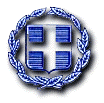 